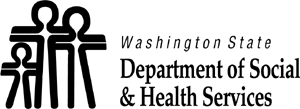 	Temporary Employment Hours Tracking Log	This information is only for capturing HISTORICAL employment hours, not for budgeting income.	Temporary Employment Hours Tracking Log	This information is only for capturing HISTORICAL employment hours, not for budgeting income.	Temporary Employment Hours Tracking Log	This information is only for capturing HISTORICAL employment hours, not for budgeting income.	Temporary Employment Hours Tracking Log	This information is only for capturing HISTORICAL employment hours, not for budgeting income.	Temporary Employment Hours Tracking Log	This information is only for capturing HISTORICAL employment hours, not for budgeting income.	Temporary Employment Hours Tracking Log	This information is only for capturing HISTORICAL employment hours, not for budgeting income.	Temporary Employment Hours Tracking Log	This information is only for capturing HISTORICAL employment hours, not for budgeting income.	Temporary Employment Hours Tracking Log	This information is only for capturing HISTORICAL employment hours, not for budgeting income.	Temporary Employment Hours Tracking Log	This information is only for capturing HISTORICAL employment hours, not for budgeting income.	Temporary Employment Hours Tracking Log	This information is only for capturing HISTORICAL employment hours, not for budgeting income.	Temporary Employment Hours Tracking Log	This information is only for capturing HISTORICAL employment hours, not for budgeting income.CSO NUMBERPARENT’S NAMEPARENT’S NAMEPARENT’S NAMEPARENT’S NAMEJAS IDJAS IDJAS IDJAS IDCLIENT IDCLIENT IDCLIENT IDREPORT MONTHEMPLOYMENT DATE(S)NAME OF EMPLOYERNAME OF EMPLOYERCONTACT NAME/TITLE AND PHONE NUMBERDATE VERIFIED AND DATE NOTE ENTERED
IN E-JASDATE VERIFIED AND DATE NOTE ENTERED
IN E-JASTOTAL NUMBER OF HOURS WORKEDTOTAL NUMBER OF HOURS WORKEDHOW VERIFIED (PHONE, TEMP EMPLOYMENT FORM, PAY STUBS)HOW VERIFIED (PHONE, TEMP EMPLOYMENT FORM, PAY STUBS)STAFF PRINTED NAME/SIGNATURESTAFF PRINTED NAME/SIGNATURESTAFF PRINTED NAME/SIGNATUREThis information is only for capturing historical employment hours, not for budgeting income.This information is only for capturing historical employment hours, not for budgeting income.This information is only for capturing historical employment hours, not for budgeting income.This information is only for capturing historical employment hours, not for budgeting income.This information is only for capturing historical employment hours, not for budgeting income.This information is only for capturing historical employment hours, not for budgeting income.This information is only for capturing historical employment hours, not for budgeting income.This information is only for capturing historical employment hours, not for budgeting income.This information is only for capturing historical employment hours, not for budgeting income.This information is only for capturing historical employment hours, not for budgeting income.This information is only for capturing historical employment hours, not for budgeting income.This information is only for capturing historical employment hours, not for budgeting income.This information is only for capturing historical employment hours, not for budgeting income.DSHS 02-586 (05/2009)DSHS 02-586 (05/2009)DSHS 02-586 (05/2009)DSHS 02-586 (05/2009)DSHS 02-586 (05/2009)DSHS 02-586 (05/2009)DSHS 02-586 (05/2009)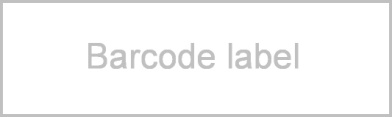 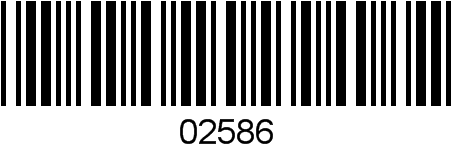 